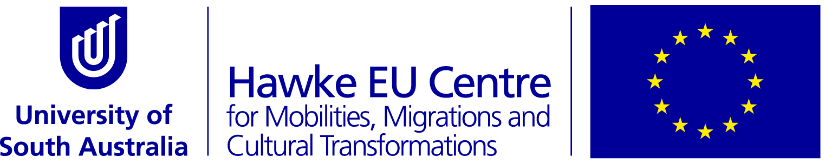 APPLICATION FORM: Hawke EU Centre Ambassadorial ScholarshipApplication for funding from the Hawke EU Centre to attendEuropean Summer School 2017: “A Continent in Troubled Times: EU’s Perspective in a Changing World16-27 August 2017, Otzenhausen, Germany and Brussels, BelgiumPERSONAL INFORMATIONFamily name________________________________________________________________First name__________________________________________________________________Birth Date _____(day)______(month)______(year)Place of Birth/Country________________________________________________________Nationality__________________________________________________________________CURRENT ADDRESSStreet______________________________________________________________________City________________________________________________________________________State_______________________________________________________________________Phone______________________________________________________________________Email_______________________________________________________________________Details of EducationUniversity/Course_______________________________________________________________Year(s)_______________________________________________________________________Studies Abroad_______________________________________________________________Language SkillsLanguage/s________________________________Level_____________________________________AttachmentsPlease attach the following:300 word statement on why you wish to attend, how it will contribute to your study and professional development and how you will record and share what you learn with other students (social media, blog, articles, etc.)Current CV (no more than 3 pages)Winners will be notified on Tuesday May 2, 2017. If successful, you will be required to complete the full application form by Friday 5 May 2017. You will also be invited to attend an awards ceremony to acknowledge your achievement at our Europe Day Celebration event on Monday 8 May 2017. Attendance at the Summer School remains conditional on your acceptance into the program by the German organisers. 